矢祭町学校給食センター食品中の放射性物質検査結果の公表について１．学校給食一食分まるごと検査結果は、その日提供されたもの一食分をすべてミキサーにかけて検査した結果です。２．セシウムの検査結果はセシウム１３４とセシウム１３７の値です。	３．検査方法はNal(ＴI)シンチレーション式検査器ベルトールド社LB2045検　査　日検査品目産 地検査値検査方法基準値給食提供日給食メニュー平成28年10月3日(月)給食1食分134検出せず(<10)137検出せず(<10)Nalシンチレーションスペクトロメータ機器分析法20Bq／kg平成28年10月3日ひじきごはん、つくね、だいこんサラダ、きのこのみそ汁、牛乳平成28年10月4日(火)給食1食分134検出せず(<10)137検出せず(<10)Nalシンチレーションスペクトロメータ機器分析法20Bq／kg平成28年10月4日ごはん、しろみざかなのもみじやき、五目きんぴら、はくさいのみそ汁、牛乳平成28年10月5日(水)給食1食分134検出せず(<10)137検出せず(<10)Nalシンチレーションスペクトロメータ機器分析法20Bq／kg平成28年10月5日ピザトースト、かいそうサラダ、にくだんごスープ、オレンジ、牛乳平成28年10月6日(木)給食1食分134検出せず(<10)137検出せず(<10)Nalシンチレーションスペクトロメータ機器分析法20Bq／kg平成28年10月6日ごはん、とりにくのごまやき、わふうサラダ、とうふのみそ汁、牛乳平成28年10月7日(金)給食1食分134検出せず(<10)137検出せず(<10)Nalシンチレーションスペクトロメータ機器分析法20Bq／kg平成28年10月7日ごはん、サンマのかばやき、しおこんぶあえ、あおなのみそ汁、ブルーベリーゼリー、牛乳平成２８年１０月３日（月）平成２８年１０月４日（火）平成２８年１０月５日（水）平成２８年１０月６日（木）平成２８年１０月７日（金）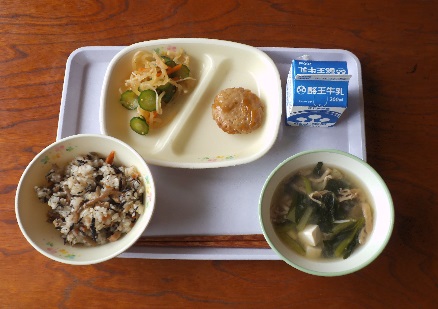 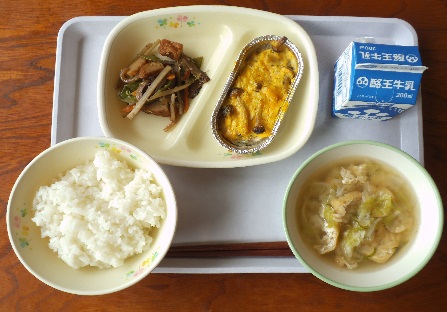 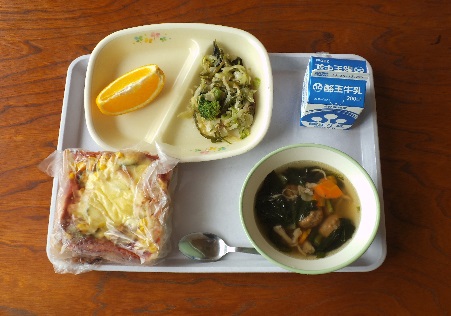 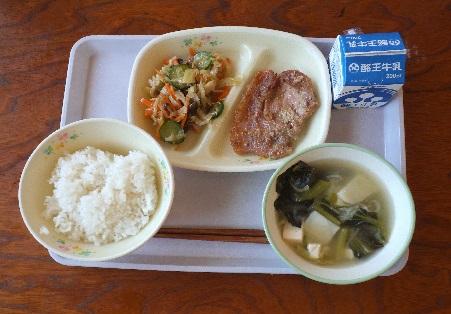 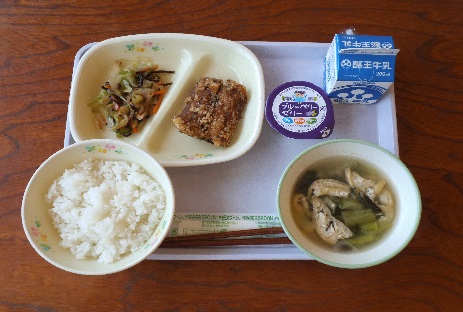 